Обзор значимых изменений в законодательстве.(29.07.2016 г. – 18.08.2016 г.)ФЕДЕРАЛЬНЫЕ ДОКУМЕНТЫВыплата суточных свыше норматива обойдется работодателю дорожеС 2017 года в НК РФ появится норма, из которой следует, что на ежедневные суточные свыше 700 руб. для поездок по России и 2500 руб. для загранкомандировок нужно начислять страховые взносы.Взносов на травматизм изменения не касаются. Законодательство о налогах и сборах на них не распространяется, а в Закон о страховании от несчастных случаев на производстве не внесены поправки, ограничивающие необлагаемую сумму суточных. Федеральный закон от 03.07.2016 N 243-ФЗС 3 августа сообщить о своих автомобилях и недвижимости можно будет в любую инспекциюПо общему правилу физлица должны сообщать о своих облагаемых транспортных средствах и недвижимости, если не получали налоговые уведомления и не платили налоги в отношении этих объектов. Сейчас нужно обращаться в определенные налоговые органы, но такое ограничение будет снято.Федеральный закон от 03.07.2016 N 240-ФЗУточнены дополнительные гарантии права на образование для детей-сирот, предоставляемые им в рамках социальной поддержкиВ частности, детям-сиротам предоставлено право на прохождение обучения по программам профессиональной подготовки по профессиям рабочих, должностям служащих за счет средств региональных или местных бюджетов, с зачислением на период такого обучения на полное государственное обеспечение.Уточнено также, что государственная социальная стипендия назначается, в том числе, студентам в возрасте от 18 до 23 лет, потерявшим в период обучения обоих родителей или единственного родителя.Федеральный закон от 03.07.2016 N 359-ФЗС 1 июля 2016 года на должности госслужбы высшей группы могут быть назначены только специалисты и магистрыФедеральный закон от 30.06.2016 N 224-ФЗЕсли товар не соответствует документации, заказчик должен расторгнуть контрактС 1 сентября заказчик обязан инициировать расторжение контракта, если поставляемая продукция не соответствует требованиям извещения (документации) или участник представил недостоверную информацию о соответствии товара таким требованиям. Изменения внесены в Закон N 44-ФЗ.Федеральный закон от 03.07.2016 N 365-ФЗМинтруд России дал разъяснения о предельных нагрузках на работах, связанных с подъемом и перемещением тяжестейПравилами по охране труда при погрузочно-разгрузочных работах и размещении грузов (утв. Приказом Минтруда России от 17.09.2014 N 642н), в целях сохранения здоровья работающих, установлены предельно допустимые нормы разового подъема (без перемещения) тяжестей: мужчинами - не более 50 кг; женщинами - не более 15 кг.Отмечается, что нормы указанных Правил не противоречат постановлению Правительства РФ от 06.02.1993 N 105 "О новых нормах предельно допустимых нагрузок для женщин при подъеме и перемещении тяжестей вручную", т.к. указанным постановлением установлены нормы по подъему и перемещению тяжестей:- при чередовании с другой работой (до 2 раз в час): мужчинами - до 30 кг; женщинами - до 10 кг;- постоянно в течение рабочей смены: мужчинами - до 15 кг; женщинами - до 7 кг.При выполнении работ, связанных с подъемом и перемещением тяжестей, следует руководствоваться как требованиями Правил, так и требованиями указанного постановления Правительства РФ.Письмо Минтруда России от 22.06.2016 N 15-2/ООГ-2247Компенсация сотруднику за задержку зарплаты облагается страховыми взносамиЭто правило также касается компенсаций за нарушение сроков оплаты отпуска, выплат при увольнении и других выплат. Ранее Минтруд приходил к похожему выводу в отношении процентов за задержку зарплаты. Президиум ВАС РФ считал иначе: компенсация за такую задержку не облагается взносами.Письмо Минтруда России от 28.04.2016 N 17-3/ООГ-692Минфин пояснил порядок возврата субсидий 2015 года из регионального бюджета в федеральныйВедомство рассмотрело правила, по которым субсидии возвращаются, когда субъекты РФ не достигли показателей результативности использования полученных средств, а также не выполнили график проектирования, строительства (реконструкции) либо приобретения объектов капстроительства или недвижимости. Информация Минфина РоссииРасширен перечень составов преступлений, ответственность за совершение которых наступает с 14 летФедеральный закон от 06.07.2016 N 375-ФЗАнтитеррористические обязанности для операторов связи и организаторов распространения информации в сети ИнтернетВ рамках принятия антитеррористических мер операторов связи и организаторов распространения информации в сети Интернет обязали хранить информацию пользователей и передавать ее уполномоченным органам.Федеральный закон от 06.07.2016 N 374-ФЗВнесены изменения в формы бланков внутренних и заграничных паспортов РФВ связи с упразднением ФМС России и передачей ее функций по миграционному учету органам внутренних дел, соответствующие изменения внесены в формы бланков внутренних и заграничных паспортов РФ.При этом бланки паспортов, изготовленные до вступления в силу данного Постановления Правительства РФ, используются для оформления внутренних и заграничных паспортов граждан РФ до их израсходования.Постановление Правительства РФ от 07.07.2016 N 644Южный федеральный округЮжный федеральный округ и Крымский федеральный округ преобразованы в Южный федеральный округТаким образом, в состав Южного федерального округа входят: Республика Адыгея (Адыгея), Республика Калмыкия, Республика Крым, Краснодарский край, Астраханская область, Волгоградская область, Ростовская область, г. Севастополь. Указ Президента РФ от 28.07.2016 N 375Страховые взносы - 2017: новые формы отчетности уже разработаныСо следующего года отчетность по страховым взносам будет объединена в один расчет.В связи с передачей налоговым органам полномочий по администрированию страховых взносов, подготовлен проект приказа, которым будет утверждена новая форма расчета по страховым взносам, которая заменит собой действующие в настоящее время 4 формы отчетности.В новой форме также оптимизирован состав показателей, идентифицирующих работника и работодателя, и сокращены лишние и дублирующие показатели. Письмо ФНС России от 19.07.2016 N БС-4-11/12929@ГосзакупкиПравительством РФ уточнены условия участия субъектов малого и среднего предпринимательства в закупках отдельными видами юридических лиц.С 50 млн. рублей до 200 млн. рублей увеличен размер начальной (максимальной) цены договора (цены лота) на поставку товаров, выполнение работ, оказание услуг, исходя из которого устанавливается обязанность заказчиков проводить закупки, участниками которых могут быть субъекты МСП. Кроме того, при размере начальной (максимальной) цены договора (цены лота) на поставку товаров, выполнение работ, оказание услуг от 200 млн. рублей до 400 млн. рублей заказчик вправе закупать такие товары, работы, услуги у субъектов МСП (ранее при цене от 50 до 200 млн. рублей). Постановление Правительства РФ от 26.07.2016 N 719Материнский капиталОпределена процедура подачи в 2016 году заявления о предоставлении единовременной выплаты за счет средств материнского (семейного) капитала. Для получения единовременной выплаты лица, получившие сертификат или их представители, вправе обратиться в территориальный орган ПФ РФ по месту жительства, месту пребывания или фактического проживания с заявлением о предоставлении единовременной выплаты независимо от срока, истекшего со дня рождения (усыновления) второго, третьего ребенка или последующих детей, но не позднее 30 ноября 2016 года, если право на дополнительные меры государственной поддержки возникло (возникает) по 30 сентября 2016 года включительно. К заявлению прилагаются необходимые документы, перечень которых приведен в Приказе.Приказ Минтруда России от 27.06.2016 N 313нРазъездная работа: не облагаются взносами суточные в размере, указанном в локальном актеК такому выводу пришел Минтруд. Ранее он давал разъяснение, из которого следует: не облагаются взносами суточные в размере, определенном коллективным договором, соглашением, локальным актом организации.Письмо Минтруда России от 08.06.2016 N 17-4/В-234	О переносе выходных дней в 2017 годуСогласно подписанному Постановлению Правительства РФ в 2017 году переносятся выходные дни с воскресенья 1 января на пятницу 24 февраля и с субботы 7 января на понедельник 8 мая.Таким образом, в следующем году россияне будут отдыхать:- в новогодние каникулы девять дней - с 31 декабря 2016 года по 8 января 2017 года;- в феврале четыре дня - с 23 по 26 февраля;- в марте один праздничный день - 8 марта;- в майские праздники - с 29 апреля по 1 мая и с 6 мая по 9 мая;- в июне три дня - 10, 11 и 12 июня;- в ноябре три дня - с 4 по 6 ноября.Источник: Официальный интернет-портал правовой информации http://www.pravo.gov.ru, 06.08.2016Постановление Правительства РФ от 04.08.2016 N 756Финансирование предупредительных мер за счет страховых взносовРасширен перечень предупредительных мер по сокращению травматизма и профзаболеваний работников, занятых на работах с вредными и опасными производственными факторами, подлежащих финансовому обеспечению за счет страховых взносов.В перечень включены следующие мероприятия:- приобретение отдельных приборов, устройств, оборудования или комплексов (систем) приборов, устройств, оборудования, непосредственно предназначенных для обеспечения безопасности работников или контроля за безопасным ведением работ в рамках технологических процессов, в том числе на подземных работах;- приобретение отдельных приборов, устройств, оборудования или комплексов (систем) приборов, устройств, оборудования, непосредственно обеспечивающих проведение обучения по вопросам безопасного ведения работ, в том числе горных работ, и действиям в случае аварии или инцидента на опасном производственном объекте или дистанционную видео- и аудиофиксацию инструктажей, обучения и иных форм подготовки работников по безопасному производству работ, а также хранение результатов такой фиксации.Источник: Официальный интернет-портал правовой информации http://www.pravo.gov.ru, 09.08.2016Приказ Минтруда России от 14.07.2016 N 353нЗа счет взносов будут возмещаться расходы на покупку спецодежды, изготовленной только в РФС 1 января 2017 года страхователь сможет за счет взносов на травматизм компенсировать свои расходы на приобретение спецодежды, спецобуви и других средств индивидуальной защиты, только если они изготовлены на территории России. А также с 1 августа 2017 года организация сможет возмещать расходы на покупку спецодежды лишь в том случае, когда она изготовлена в России из тканей, трикотажных полотен, нетканых материалов, страной происхождения которых является Россия. Источник: Официальный интернет-портал правовой информации http://www.pravo.gov.ru, 01.08.2016Приказ Минтруда России от 29.04.2016 N 201нВредная работа: доптарифы взносов в ПФР применяются и во время отпуска без содержанияВ некоторых случаях выплаты сотрудникам облагаются взносами в ПФР по доптарифам. В период учебного отпуска, отпуска без содержания или военных сборов доптарифы продолжают применяться.Источник: Документ опубликован не былПисьмо Минтруда России от 17.06.2016 N 17-3/В-256Росстат утвердил 9 новых форм статистического наблюдения в сфере образованияИсточник: Документ опубликован не былПриказ Росстата от 02.08.2016 N 379ЗакупкиМинэкономразвития указывает, что Закон N 44-ФЗ не предусматривает частичного расторжения контракта.Источник: Документ опубликован не былПисьмо Минэкономразвития России от 29.03.2016 N Д28и-923Заказчик по 223-ФЗ вправе не размещать в единой информационной системе (ЕИС) извещение о закупке у единственного поставщика, если она проводится по результатам несостоявшейся конкурентной закупки.Источник: Документ опубликован не былПисьмо Минэкономразвития России от 20.06.2016 N Д28и-1634Госзаказчик не может определять в процентах остаточный срок годности продуктов. В документации нужно установить период, когда продукты могут быть использованы по назначению, либо дату, до которой сохраняется пригодность. Источник: Документ опубликован не былПисьмо Минэкономразвития России от 09.06.2016 N ОГ-Д28-7243Материнский капиталЗаявление о единовременной выплате из средств материнского капитала в размере 25 000 рублей (или в размере остатка средств материнского капитала) можно подать в электронном виде через сайт ПФР pfrf.ru.Источник: "Солидарность", N 29, 10 - 17.08.2016Информация ПФ РФ от 01.07.2016Уведомление о приеме на работу бывшего служащегоРазъяснены особенности направления сведений о приеме на работу бывших госслужащих. Разъяснения касаются ситуации, когда госорган, в котором гражданин ранее замещал должность, упразднен.Источник: Документ опубликован не былПисьмо Минтруда России от 01.07.2016 N 18-2/В-421Безопасность трудаС 1 марта 2017 года в России для добровольного применения вводится в действие ГОСТ 12.0.004-2015 "Система стандартов безопасности труда. Организация обучения безопасности труда. Общие положения" в качестве национального стандарта РФ.Источник: Документ опубликован не былПриказ Росстандарта от 09.06.2016 N 600-стС 1 марта 2017 года в России вводится в действие ГОСТ 12.0.230.1-2015 "Система стандартов безопасности труда. Системы управления охраной труда. Руководство по применению ГОСТ 12.0.230-2007".Источник: Документ опубликован не былСанПиН 2.2.4.3359-16 "Санитарно-эпидемиологические требования к физическим факторам на рабочих местах"С 1 января 2017 года вводятся в действие новые санитарно-эпидемиологические требования к физическим факторам на рабочих местах. Правила и нормативы устанавливают санитарно-эпидемиологические требования к физическим факторам неионизирующей природы на рабочих местах и источникам этих физических факторов, а также требования к организации контроля, методам измерения физических факторов на рабочих местах и мерам профилактики вредного воздействия физических факторов на здоровье работающих.Источник: Официальный интернет-портал правовой информации http://www.pravo.gov.ru, 09.08.2016Постановление Главного государственного санитарного врача РФ от 21.06.2016 N 81Уточнены правила, по которым заверяются сообщения о приеме на работу бывших госслужащихПравительство скорректировало порядок, согласно которому нужно уведомить прежнего работодателя госслужащего о заключении с ним трудового или гражданско-правового договора. Измененные правила начнут действовать с 19 августа.До внесения поправок было установлено: новый работодатель заверяет свою подпись на сообщении печатью организации или кадровой службы. Теперь уточнено, что печать ставится при ее наличии.Источник: Официальный интернет-портал правовой информации http://www.pravo.gov.ru, 11.08.2016,"Собрание законодательства РФ", 15.08.2016, N 33, ст. 5187Постановление Правительства РФ от 09.08.2016 N 762Уточнен порядок выплаты пенсий лицам, проживающим за границейИсточник: Официальный интернет-портал правовой информации http://www.pravo.gov.ru, 17.08.2016Постановление Правительства РФ от 13.08.2016 N 793Учреждение само выбирает, как заполнять табель учета рабочего времениВ учетной политике учреждение может установить, что заполняет Табель учета использования рабочего времени (ф. 0504421) лишь при отклонении от нормального использования рабочего времени. В графах 20 и 37 информация отражается в разрезе только "явок" или только "неявок".Источник: Документ опубликован не былПисьмо Минфина России от 02.06.2016 N 02-06-10/32007РеорганизацияГосрегистрация юрлица, создаваемого в результате реорганизации, допускается после того, как истек срок для обжалования решения о реорганизации. Таким образом, по общему правилу зарегистрировать юрлицо можно по истечении трех месяцев со дня, когда в ЕГРЮЛ внесена запись о начале реорганизации. Источник: Документ опубликован не былПисьмо Минфина России от 04.08.2016 N 03-01-11/45834МУНИЦИПАЛЬНАЯ СЛУЖБАУточнены квалификационные требования для замещения должностей муниципальной службы на территории Свердловской области. Закон Свердловской области от 22.07.2016 N 81-ОЗ	МЕСТНЫЕ ДОКУМЕНТЫЕжегодный дополнительный оплачиваемый отпуск госслужащимУстановлено, что лицам, замещающим государственные должности Свердловской области, предоставляется ежегодный дополнительный оплачиваемый отпуск за ненормированный рабочий день продолжительностью три календарных дня.Признан утратившим силу Указ Губернатора Свердловской области от 31.07.2008 N 838-УГ, ранее регулирующий порядок предоставления дополнительных отпусков.Источник: "Областная газета", N 151, 18.08.2016, Официальный интернет-портал правовой информации Свердловской области http://www.pravo.gov66.ru, 18.08.2016Указ Губернатора Свердловской области от 16.08.2016 N 474-УГ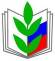 ПРОФСОЮЗ РАБОТНИКОВ НАРОДНОГО ОБРАЗОВАНИЯ И НАУКИ РОССИЙСКОЙ ФЕДЕРАЦИИ(ОБЩЕРОССИЙСКИЙ ПРОФСОЮЗ ОБРАЗОВАНИЯ)КИРОВСКАЯ РАЙОННАЯ ОРГАНИЗАЦИЯПРОФСОЮЗА РАБОТНИКОВ НАРОДНОГО ОБРАЗОВАНИЯ И НАУКИ РФПРОФСОЮЗ РАБОТНИКОВ НАРОДНОГО ОБРАЗОВАНИЯ И НАУКИ РОССИЙСКОЙ ФЕДЕРАЦИИ(ОБЩЕРОССИЙСКИЙ ПРОФСОЮЗ ОБРАЗОВАНИЯ)КИРОВСКАЯ РАЙОННАЯ ОРГАНИЗАЦИЯПРОФСОЮЗА РАБОТНИКОВ НАРОДНОГО ОБРАЗОВАНИЯ И НАУКИ РФПРОФСОЮЗ РАБОТНИКОВ НАРОДНОГО ОБРАЗОВАНИЯ И НАУКИ РОССИЙСКОЙ ФЕДЕРАЦИИ(ОБЩЕРОССИЙСКИЙ ПРОФСОЮЗ ОБРАЗОВАНИЯ)КИРОВСКАЯ РАЙОННАЯ ОРГАНИЗАЦИЯПРОФСОЮЗА РАБОТНИКОВ НАРОДНОГО ОБРАЗОВАНИЯ И НАУКИ РФПРОФСОЮЗ РАБОТНИКОВ НАРОДНОГО ОБРАЗОВАНИЯ И НАУКИ РОССИЙСКОЙ ФЕДЕРАЦИИ(ОБЩЕРОССИЙСКИЙ ПРОФСОЮЗ ОБРАЗОВАНИЯ)КИРОВСКАЯ РАЙОННАЯ ОРГАНИЗАЦИЯПРОФСОЮЗА РАБОТНИКОВ НАРОДНОГО ОБРАЗОВАНИЯ И НАУКИ РФПРОФСОЮЗ РАБОТНИКОВ НАРОДНОГО ОБРАЗОВАНИЯ И НАУКИ РОССИЙСКОЙ ФЕДЕРАЦИИ(ОБЩЕРОССИЙСКИЙ ПРОФСОЮЗ ОБРАЗОВАНИЯ)КИРОВСКАЯ РАЙОННАЯ ОРГАНИЗАЦИЯПРОФСОЮЗА РАБОТНИКОВ НАРОДНОГО ОБРАЗОВАНИЯ И НАУКИ РФ